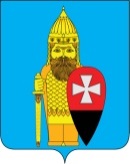 АДМИНИСТРАЦИЯ ПОСЕЛЕНИЯ ВОРОНОВСКОЕ В ГОРОДЕ МОСКВЕ ПОСТАНОВЛЕНИЕ26.03.2019 № 29Об утверждении отчета об исполнении муниципальной программы «Ремонт, очистка и дезинфекция объектов нецентрализованного водоснабжения (колодцев) на 2016-2018 годы»   В соответствии с частью 1 статьи 179 Бюджетного кодекса Российской Федерации, Законом города Москвы от 06 ноября 2002 года № 56 «Об организации местного самоуправления в городе Москве», Уставом поселения Вороновское, в целях создания условия для соблюдения гигиенических требований к качеству воды нецентрализованного водоснабжения на территории поселения Вороновское, администрация поселения Вороновское постановляет:   1. Утвердить отчет об исполнении муниципальной программы «Ремонт, очистка и дезинфекция объектов нецентрализованного водоснабжения (колодцев) на 2016-2018 годы» за 2017 – 2018 годы (приложение).   2. Опубликовать настоящее постановление в бюллетене «Московский муниципальный вестник» и разместить на официальном сайте администрации поселения Вороновское в информационно-телекоммуникационной сети «Интернет».   3. Контроль за исполнением настоящего постановления возложить на заместителя главы администрации поселения Вороновское Войтешонок Л.Ю.Глава администрациипоселения Вороновское                                                                       Е.П. ИвановПриложениек постановлению администрациипоселения Вороновское в городе Москвеот 26.03.2019 года № 29Отчет об исполнении муниципальной программы «Ремонт, очистка и дезинфекция объектов нецентрализованного водоснабжения (колодцев) на 2016-2018 годы» за 2017 - 2018 годы   Муниципальная программа «Ремонт, очистка и дезинфекция объектов нецентрализованного водоснабжения (колодцев) на 2016-2018 годы» (далее — Программа) утверждена Постановлением администрации поселения Вороновское от 06 сентября 2016 года № 53 (в редакции от 21.01.2019г № 11, от 13.02.2019г № 15).   Основные цели и задачи программы - соблюдение гигиенических требований к качеству воды нецентрализованного водоснабжения;- санитарная охрана источников нецентрализованного водоснабжения.   По данной муниципальной программе в 2017 – 2018 гг., запланировано проведение ремонта, очистки, дезинфекции и тампонирования объектов нецентрализованного водоснабжения. Все работы проводились согласно плана мероприятий и в сроки по реализации муниципальной программы «Ремонт, очистка и дезинфекция объектов нецентрализованного водоснабжения (колодцев) на 2016-2018 годы».1. Отчет по выполнению мероприятий по реализации муниципальной программы «Ремонт, очистка и дезинфекция объектов нецентрализованного водоснабжения (колодцев)» за 2017 год»   1.1. Объем финансирования выполненных работ по программе в 2017 году (факт) за счет средств бюджета поселения Вороновское составил - 589,24 тыс.рублей.Все работы в 2017 году по программе выполнены в полном объеме.Уменьшение финансирование произошло за счет тендерного снижения по муниципальному контракту.2. Отчет о выполнении мероприятий по реализации муниципальной программы «Ремонт, очистка и дезинфекция объектов нецентрализованного водоснабжения (колодцев)» за 2018 год»2.1. Объем финансирования выполненных работ по программе в 2018 году (факт) за счет средств бюджета поселения Вороновское составил - 1 624,61 тыс. рублей. (без учета штрафных санкций), в том числе:- расходы на санитарно-химические обследования воды в колодцах по предписанию «Роспотреднадзора» в сумме - 191,79 тыс. руб.;- расходы на ремонт, очистку, дезинфекцию, тампонирование и проведение лабораторного исследования воды в колодцах в соответствии с муниципальным Контрактом в сумме - 1 432,82 тыс.руб.Все работы в 2018 году по программе выполнены в полном объеме.3. Общий объем финансирования на реализацию программы на 2016 – 2018 гг. (план) за счет средств бюджета поселения Вороновское составляет - 4 100 тыс. руб.Объем финансирования программы носил прогнозный характер и корректировался с учетом местных условий, но в пределах утвержденного лимита.Общий объем финансирования выполненных работ на 2016-2018гг. по программе (факт) за счет средств бюджета поселения Вороновское составил – 3 758,49 тыс. руб.В том числе по годам:- 2016 год – 1 544,64 тыс. руб.,- 2017 год –   589,24 тыс. руб.,- 2018 год - 1 624,61 тыс. руб.Уменьшение финансирование произошло за счет тендерного снижения по муниципальному контракту.   Муниципальная программа «Ремонт, очистка и дезинфекция объектов нецентрализованного водоснабжения (колодцев) на 2016-2018 годы» выполнена в полном объеме.№ п/пНаименование мероприятияМесто расположения колодцаИсточник финансированиясрок исполнения1очистка, дезинфекция. ремонт швов, замена оголовка, устройство площадки и дорожки, устройство ограждения, анализыг. Москва, поселение Вороновское, д. Безобразово д. 38бюджет поселения Вороновское2017 год2очистка, дезинфекция. ремонт швов, замена оголовка, устройство площадки и дорожки, устройство ограждения, анализыг. Москва, поселение Вороновское, с. Вороново д. 10бюджет поселения Вороновское2017 год3Очистка, дезинфекция. ремонт швов, замена оголовка и скамейки, устройство площадки и дорожки, устройство ограждения, анализыг. Москва, поселение Вороновское, с. Вороново д. 35бюджет поселения Вороновское2017 год4очистка, дезинфекция. ремонт швов, замена оголовка, устройство площадки и дорожки, устройство ограждения, анализыг. Москва, поселение Вороновское, с. Ворсино д. 1бюджет поселения Вороновское2017 год5Очистка, дезинфекция. ремонт швов, замена оголовка и скамейки, устройство площадки и дорожки, устройство ограждения, анализыг. Москва, поселение Вороновское, д. Косовка д. 12 "А"бюджет поселения Вороновское2017 год6очистка, дезинфекция. ремонт швов, замена оголовка, устройство площадки и дорожки, устройство ограждения, анализыг. Москва, поселение Вороновское, д. Косовка д. 18бюджет поселения Вороновское2017 год7Очистка, дезинфекция. ремонт швов, замена оголовка и скамейки, устройство площадки и дорожки, устройство ограждения, анализыг. Москва, поселение Вороновское, д. Косовка д. 27бюджет поселения Вороновское2017 год8Очистка, дезинфекция. ремонт швов, замена оголовка и скамейки, устройство площадки и дорожки, устройство ограждения, анализыг. Москва, поселение Вороновское, д. Сахарово д. 22бюджет поселения Вороновское2017 год9Очистка, дезинфекция. ремонт швов, замена оголовка и скамейки, устройство площадки и дорожки, устройство ограждения, анализыг. Москва, поселение Вороновское, д. Юдановка д. 5бюджет поселения Вороновское2017 год10Очистка, дезинфекция. ремонт швов, замена оголовка и скамейки, устройство площадки и дорожки, устройство ограждения, анализы г. Москва, поселение Вороновское, д. Ясенки д. 10бюджет поселения Вороновское2017 год№ п/пНаименование мероприятияМесто расположения колодцаИсточник финансированиясрок исполнения1Очистка, дезинфекция, ремонт швов, анализыг. Москва, поселение Вороновское, д. Бабенки д. 27бюджет поселения Вороновское2018 год2Очистка, дезинфекция, ремонт швов, анализыг. Москва, поселение Вороновское, д. Бабенки д. 18бюджет поселения Вороновское2018 год3Очистка, дезинфекция, ремонт швов, анализыг. Москва, поселение Вороновское, д. Бабенки д. 4бюджет поселения Вороновское2018 год4Очистка, дезинфекция, ремонт швов, анализыг. Москва, поселение Вороновское, д. Бабенки д. 32бюджет поселения Вороновское2018 год5Очистка, дезинфекция, анализыг. Москва, поселение Вороновское, д. Бабенки д. 40бюджет поселения Вороновское2018 год6Очистка, дезинфекция
ремонт швов, анализыг. Москва, поселение Вороновское, д. Бакланово д. 13бюджет поселения Вороновское2018 год7Очистка, дезинфекция, анализыг. Москва, поселение Вороновское, д. Бакланово д. 22бюджет поселения Вороновское2018 год8Очистка, дезинфекция
ремонт швов, анализыг. Москва, поселение Вороновское, д. Бакланово д. 8бюджет поселения Вороновское2018 год9Очистка, дезинфекция, анализыг. Москва, поселение Вороновское, д. Безобразово д. 13бюджет поселения Вороновское2018 год10Очистка, дезинфекция, анализыг. Москва, поселение Вороновское, д. Безобразово д. 38бюджет поселения Вороновское2018 год11Очистка, дезинфекция, анализыг. Москва, поселение Вороновское, с. Богоявление (у детской площадки)бюджет поселения Вороновское2018 год12Очистка, дезинфекция
ремонт швов, замена оголовка, устройство площадки, анализыг. Москва, поселение Вороновское, с. Богоявление (у пруда за магазином)бюджет поселения Вороновское2018 год13Очистка, дезинфекция
ремонт швов, анализыг. Москва, поселение Вороновское, с. Богоявление д. 22бюджет поселения Вороновское2018 год14Очистка, дезинфекция
ремонт швов, анализыг. Москва, поселение Вороновское, с.Богоявление д. 1бюджет поселения Вороновское2018 год15Очистка, дезинфекция, ремонт швов, замена оголовка, замена скамьи, анализыг. Москва, поселение Вороновское, с. Вороново (напротив дома 15 "А")бюджет поселения Вороновское2018 год16Очистка, дезинфекция,  анализыг. Москва, поселение Вороновское, с. Вороново д 2бюджет поселения Вороновское2018 год17Очистка, дезинфекция,  анализыг. Москва, поселение Вороновское, с. Вороново д 75 «А»бюджет поселения Вороновское2018 год18Очистка, дезинфекция,  анализы. Москва, поселение Вороновское, с. Вороново д. 10бюджет поселения Вороновское2018 год19Очистка, дезинфекция, ремонт швов, анализы г. Москва, поселение Вороновское, с. Вороново д. 127 "А"бюджет поселения Вороновское2018 год20Очистка, дезинфекция, анализыг. Москва, поселение Вороновское, с. Вороново д. 141бюджет поселения Вороновское2018 год21Очистка, дезинфекция, ремонт швов, анализыг. Москва, поселение Вороновское, с. Вороново д. 25бюджет поселения Вороновское2018 год22Очистка, дезинфекция, ремонт швов, анализыг. Москва, поселение Вороновское, с. Вороново д. 27бюджет поселения Вороновское2018 год23Очистка, дезинфекция, анализыг. Москва, поселение Вороновское, с. Вороново д. 35бюджет поселения Вороновское2018 год24тампонированиег. Москва, поселение Вороновское, с. Вороново д. 92 Абюджет поселения Вороновское2018 год25Очистка, дезинфекция, ремонт швов, анализыг. Москва, поселение Вороновское, с. Вороново д. 94бюджет поселения Вороновское2018 год26Очистка, дезинфекция, ремонт швов, анализыг. Москва, поселение Вороновское, с. Вороново д. 86бюджет поселения Вороновское2018 год27Очистка, дезинфекция, анализыг. Москва, поселение Вороновское, с. Ворсино д. 1бюджет поселения Вороновское2018 год28Очистка, дезинфекция, анализыг. Москва, поселение Вороновское, с. Ворсино д.30бюджет поселения Вороновское2018 год29Очистка, дезинфекция, анализыг. Москва, поселение Вороновское, д. Голохвастово д. 13бюджет поселения Вороновское2018 год30Очистка, дезинфекция, ремонт швов, анализыг. Москва, поселение Вороновское, д. Голохвастово д. 2 "А" (вблизи метеостанции)бюджет поселения Вороновское2018 год31Очистка, дезинфекция
ремонт швов, анализыГолохвастово д. 6 "В"бюджет поселения Вороновское2018 год32Очистка, дезинфекция, анализыг. Москва, поселение Вороновское, д. Косовка д. 12 "А"бюджет поселения Вороновское2018 год33Очистка, дезинфекция, анализыг. Москва, поселение Вороновское, д. Косовка д. 18бюджет поселения Вороновское2018 год34Очистка, дезинфекция, анализыг. Москва, поселение Вороновское, д. Косовка д. 27бюджет поселения Вороновское2018 год35Очистка, дезинфекция
ремонт швов, анализыг. Москва, поселение Вороновское, д. Косовка д. 3бюджет поселения Вороновское2018 год36Очистка, дезинфекция, анализыг. Москва, поселение Вороновское, д. Косовка д. 34бюджет поселения Вороновское2018 год37Очистка, дезинфекция, анализыг. Москва, поселение Вороновское, д. Косовка д. 47бюджет поселения Вороновское2018 год38Очистка, дезинфекция
ремонт швов, анализы г. Москва, поселение Вороновское, д. Косовка д. 56бюджет поселения Вороновское2018 год39Очистка, дезинфекция, анализыг. Москва, поселение Вороновское, д. Косовка д. 7бюджет поселения Вороновское2018 год40Очистка, дезинфекция, анализыг. Москва, поселение Вороновское, п. ЛМС м-н Центральный д. 17бюджет поселения Вороновское2018 год41Очистка, дезинфекция, анализы, замена скамьиг. Москва, поселение Вороновское, п. ЛМС м-н Центральный д. 32 «А»бюджет поселения Вороновское2018 год42Очистка, дезинфекция, анализыг. Москва, поселение Вороновское, д. Львово д. 20бюджет поселения Вороновское2018 год43Очистка, дезинфекция, ремонт швов, замена оголовка, замена скамьи, устройство площадки, устройство ограждения, анализыг. Москва, поселение Вороновское, с. Никольское д. 21бюджет поселения Вороновское2018 год44Очистка, дезинфекция, анализыг. Москва, поселение Вороновское, с. Никольское д. 8бюджет поселения Вороновское2018 год45Очистка, дезинфекция
ремонт швов, анализы г. Москва, поселение Вороновское, д. Новогоромово д. 20бюджет поселения Вороновское2018 год46Очистка, дезинфекция, анализыг. Москва, поселение Вороновское, д. Новогромово д. 3бюджет поселения Вороновское2018 год47Очистка, дезинфекция, ремонт швов, анализыг. Москва, поселение Вороновское, д. Новогромово д. 41бюджет поселения Вороновское2018 год48Очистка, дезинфекция, анализыг. Москва, поселение Вороновское, с. Покровское д.4бюджет поселения Вороновское2018 год49Очистка, дезинфекция, ремонт швов, анализыг. Москва, поселение Вороновское, д. Рыжово (напротив д. 13)бюджет поселения Вороновское2018 год50ТампонированиеРыжово (напротив д. 23)бюджет поселения Вороновское2018 год51Очистка, дезинфекция, ремонт швов, анализыг. Москва, поселение Вороновское, д. Рыжово д. 3 "А"бюджет поселения Вороновское2018 год52Очистка, дезинфекция, ремонт швов, анализыг. Москва, поселение Вороновское, д. Рыжово 1 Абюджет поселения Вороновское2018 год53Очистка, дезинфекция, ремонт швов, анализыг. Москва, поселение Вороновское, д. Сахарово д. 19бюджет поселения Вороновское2018 год54Очистка, дезинфекция, анализыг. Москва, поселение Вороновское, д. Сахарово д. 22бюджет поселения Вороновское2018 год55Очистка, дезинфекция, ремонт швов, анализыг. Москва, поселение Вороновское, д. Сахарово д. 14бюджет поселения Вороновское2018 год56Очистка, дезинфекция, ремонт швов, анализыг. Москва, поселение Вороновское, д. Сахарово д. 4бюджет поселения Вороновское2018 год57Очистка, дезинфекция, ремонт швов, анализыг. Москва, поселение Вороновское, д. Сахарово д. 6бюджет поселения Вороновское2018 год58Очистка, дезинфекция, ремонт швов, анализыг. Москва, поселение Вороновское, с. Свитино д. 14 "А"бюджет поселения Вороновское2018 год59Очистка, дезинфекция, ремонт швов, анализыг. Москва, поселение Вороновское, с. Свитино д. 32бюджет поселения Вороновское2018 год60Очистка, дезинфекция, анализыг. Москва, поселение Вороновское, д. Семенково ул. Веневская д.13 (д.31)бюджет поселения Вороновское2018 год61Тампонированиег. Москва, поселение Вороновское, д. Семенково ул. Веневская д.38бюджет поселения Вороновское2018 год62Очистка, дезинфекция, анализыг. Москва, поселение Вороновское, д. Троица д. 22бюджет поселения Вороновское2018 год63Очистка, дезинфекция, ремонт швов, анализыг. Москва, поселение Вороновское, д. Троица д. 7бюджет поселения Вороновское2018 год64Очистка, дезинфекция, анализыг. Москва, поселение Вороновское, д. Филино д. 14бюджет поселения Вороновское2018 год65Очистка, дезинфекция, ремонт швов, анализыг. Москва, поселение Вороновское, д. Филино, ул. Приозерная, д. 19бюджет поселения Вороновское2018 год66Очистка, дезинфекция, ремонт швов, анализыг. Москва, поселение Вороновское, д. Юдановка д. 19бюджет поселения Вороновское2018 год67Очистка, дезинфекция, ремонт швов, анализыг. Москва, поселение Вороновское, д. Юдановка д. 2бюджет поселения Вороновское2018 год68Очистка, дезинфекция, ремонт швов, анализыг. Москва, поселение Вороновское, д. Юдановка д. 28бюджет поселения Вороновское2018 год69Очистка, дезинфекция, ремонт швов, анализыг. Москва, поселение Вороновское, д. Юдановка д. 31бюджет поселения Вороновское2018 год70Очистка, дезинфекция, анализыг. Москва, поселение Вороновское, д. Юдановка д. 38 (у Храма)бюджет поселения Вороновское2018 год71Очистка, дезинфекция. ремонт швов, анализыг. Москва, поселение Вороновское, д. Юдановка д. 46бюджет поселения Вороновское2018 год72Тампонированиег. Москва, поселение Вороновское, д. Юдановка д. 54бюджет поселения Вороновское2018 год73Очистка, дезинфекция, анализыг. Москва, поселение Вороновское, д. Юдановка д. 5бюджет поселения Вороновское2018 год74Очистка, дезинфекция, ремонт швов, анализыг. Москва, поселение Вороновское, д. Юрьевка д. 25бюджет поселения Вороновское2018 год75Очистка, дезинфекция, анализыг. Москва, поселение Вороновское, д. Юрьевка д. 29бюджет поселения Вороновское2018 год76Очистка, дезинфекция, ремонт швов, анализыг. Москва, поселение Вороновское, д. Юрьевка д. 7 "В"бюджет поселения Вороновское2018 год77Очистка, дезинфекция, анализыг. Москва, поселение Вороновское, д. Ясенки д. 10бюджет поселения Вороновское2018 год78Очистка, дезинфекция, анализыг. Москва, поселение Вороновское, д. Ясенки д. 18 «А»бюджет поселения Вороновское2018 год79Очистка, дезинфекция, анализыг. Москва, поселение Вороновское, д. Ясенки д. 30бюджет поселения Вороновское2018 год80Очистка, дезинфекция, ремонт швов, анализыг. Москва, поселение Вороновское, д. Ясенки д. 44 (у магазина Дикси)бюджет поселения Вороновское2018 год81Очистка, дезинфекция, ремонт швов, анализыг. Москва, поселение Вороновское, д. Ясенки д. 15 "А"бюджет поселения Вороновское2018 год82Очистка, дезинфекция, ремонт швов, анализыг. Москва, поселение Вороновское, д. Ясенки д. 45 "А"бюджет поселения Вороновское2018 год83Очистка, дезинфекция,  анализыг. Москва, поселение Вороновское, д. Сахарово Новогромовский п-дбюджет поселения Вороновское2018 год